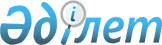 О внесении изменений в приказ Председателя Агентства Республики Казахстан 
по делам государственной службы от 24 декабря 2004 года № 02-01-02/138 
"Об утверждении Правил организации переподготовки и повышения квалификации государственных служащих Республики Казахстан в Академии государственной 
службы при Президенте Республики Казахстан, региональных центрах переподготовки и повышения квалификации государственных служащих, других организациях образования"
					
			Утративший силу
			
			
		
					Приказ Председателя Агентства Республики Казахстан по делам государственной службы от 5 августа 2005 года № 02-01-02/104. Зарегистрирован в Министерстве юстиции Республики Казахстан 18 августа 2005 года № 3794. Утратил силу приказом и.о. Председателя Агентства Республики Казахстан по делам государственной службы от 17 мая 2011 года № 02-01-02/96

     Сноска. Утратил силу приказом и.о. Председателя Агентства РК по делам государственной службы от 17.05.2011 № 02-01-02/96 (вводится в действие по истечении десяти календарных дней после дня его первого официального опубликования).     В соответствии с Указом Президента Республики Казахстан от 31 мая 2005 года N 1583 "О мерах по дальнейшему совершенствованию подготовки, переподготовки и повышения квалификации кадров государственных органов Республики Казахстан" ПРИКАЗЫВАЮ: 

     1. Внести в приказ Председателя Агентства Республики Казахстан по делам государственной службы от 24 декабря 2004 года N 02-01-02/138 "Об утверждении Правил организации переподготовки и повышения квалификации государственных служащих Республики Казахстан в Академии государственной службы при Президенте Республики Казахстан, региональных центрах переподготовки и повышения квалификации государственных служащих, других организациях образования" (зарегистрирован в Реестре государственной регистрации нормативных правовых актов Республики Казахстан за N 3339, внесены дополнения приказом Председателя Агентства Республики Казахстан по делам государственной службы от 17 марта 2005 года N 02-01-02/35 - зарегистрирован за N 3549) следующие изменения: 

     в заголовке и пункте 1 слова "в Академии государственной службы при Президенте Республики Казахстан" заменить словами "в Академии государственного управления при Президенте Республики Казахстан"; 

     в Правилах организации переподготовки и повышения квалификации государственных служащих Республики Казахстан в Академии государственной службы при Президенте Республики Казахстан, региональных центрах переподготовки и повышения квалификации государственных служащих, других организациях образования, утвержденных вышеназванным приказом: 

     в заголовке и по всему тексту слова "в Академии государственной службы при Президенте Республики Казахстан" заменить словами "в Академии государственного управления при Президенте Республики Казахстан"; 

     в приложениях 1, 2 к указанным Правилам слова "в Академии государственной службы при Президенте Республики Казахстан" заменить словами "в Академии государственного управления при Президенте Республики Казахстан". 

     2. Настоящий приказ вводится в действие со дня государственной регистрации в Министерстве юстиции Республики Казахстан.     Председатель 
					© 2012. РГП на ПХВ «Институт законодательства и правовой информации Республики Казахстан» Министерства юстиции Республики Казахстан
				